„Baldhamer Abendmusiken 2015“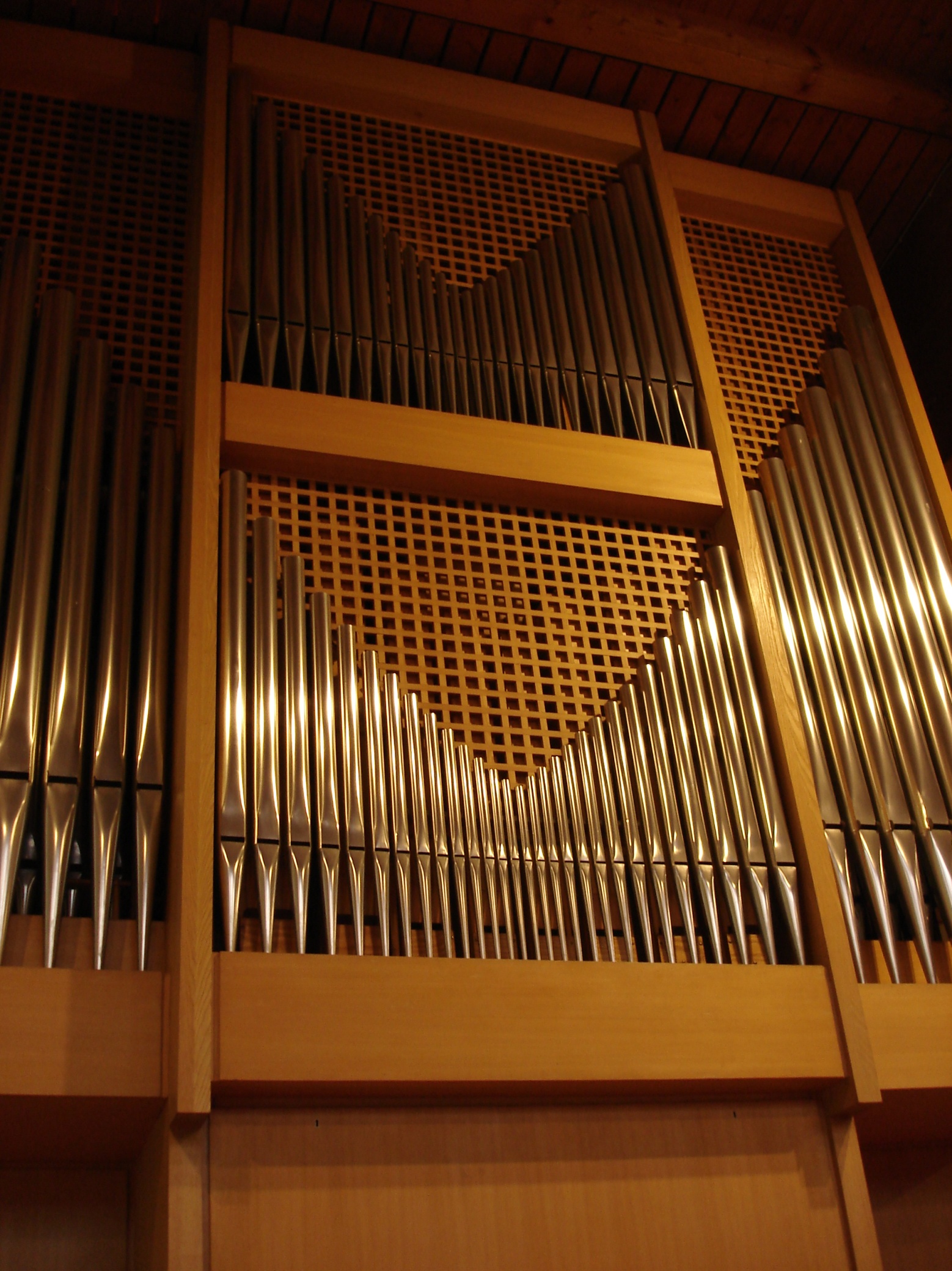 Pfarrkirche „Maria-Königin“,BaldhamSamstag, 31.01.2015, 20.00 Uhr:„Musik für Sopran, Querflöte & Orgel“Zu Gast: Manuela Schmid (Sopran), ErdingMiriam Gäble (Querflöte), Memmingen,Korbinian Maier, (Orgel), BaldhamSamstag, 07.03.2015, 20.00 Uhr:„Geistliche Musik zur Fastenzeit“Zu Gast: „Trio Vox Humana“, MünchenRaphaela Hinterberger (Sopran), Daniel Hinterberger, (Bariton)Prof. Marlene Hinterberger (Orgel)Samstag, 23.05.2015, 20.00 Uhr:„Orgelmusik zum Pfingstfest“Zu Gast: Herbert Weß, RosenheimSamstag, 04.07.2015, 20.00 Uhr:„Sommerliche Orgelklänge“Zu Gast: Matthias Zimmer, MünchenSamstag, 10.10.2015, 20.00 Uhr:„Orgelmusik zum Rosenkranzmonat“Zu Gast: Bastian Fuchs, Dommusik Regensburg/PassauSamstag, 07.11.2015, 20.00 Uhr:„Geistliche Musik für Solo, Chor & Orgel“Zu Gast: Kirchenchor, St. Konrad, Haar mitChrista-Maria Hell (Sopran/Ltg.) - Korbinian Maier (Orgel)!! Sondertermin !! - Sonntag, 20.12.2015, 17.00 Uhr:„Heilige Nacht“ von Ludwig ThomaHelmut Moser (Sprecher), Baldhamer Stubenmusik, u. a.Spenden für die Orgelpflege bzw. Unkosten sind herzlich erbeten!